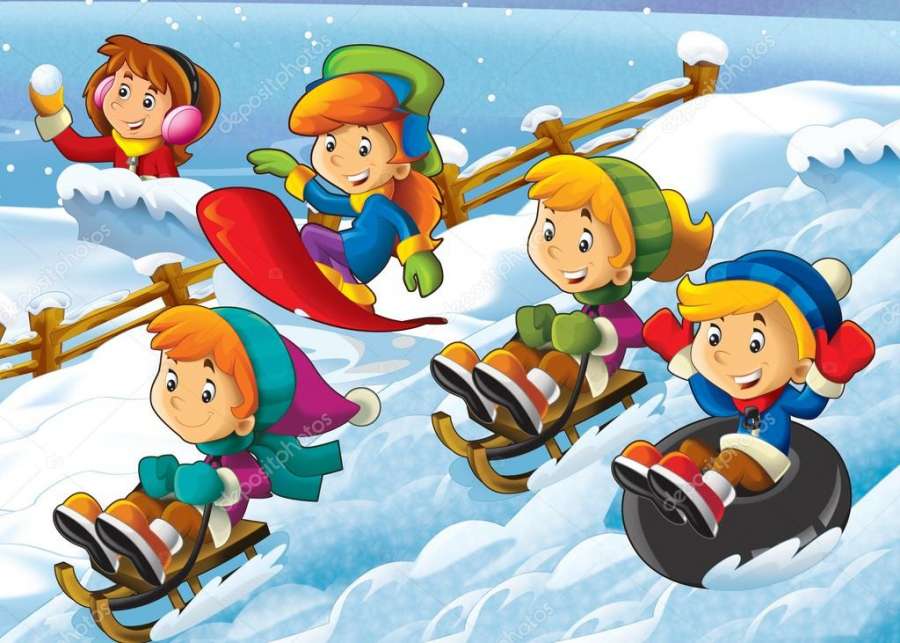 Подвижные игры зимойЗимние подвижные игры   доставляют детям огромное удовольствие и приносят пользу здоровью! Конечно, практически любая подвижная игра может быть использована зимой, но у меня существует определенный набор игр именно для снежного времени года. Дети всегда с нетерпением ждут наступления этого момента, и это позволяет разнообразить образовательный процесс.«Два Мороза»Возраст детей: 4-7 летХод игры: дети стоят на одной стороне площадки. В середине площадки находятся два мороза: Мороз Красный нос и Мороз Синий нос и произносят следующие слова:«Мы два братца молодые,Два мороза удалые!                                  Я – мороз – Красный нос! А я – мороз – Синий нос!Кто из вас решится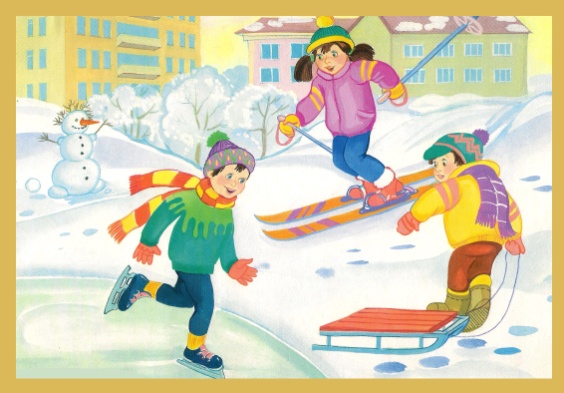 В путь дороженьку пуститься?»Ребята отвечают: «Не боимся мы угроз,И не страшен нам мороз!»И перебегают на другую сторону площадки. Морозы их ловят. Пойманный становится «замороженным» и останавливается в том месте, где его поймали. Когда ребята вновь будут перебегать на другую сторону, они «разморозят» товарищей.«Заря – зарница»Возраст детей: 4-7 летВариант 1. Дети встают в круг, руки держат за спиной, а один из играющих — заря — ходит сзади с лентой и говорит:«Заря-зарница,Красная девица.По полю ходила,Ключи обронила,Ключи золотые, Ленты голубые!»С последними словами водящий осторожно кладет ленту на плечо одному из играющих, который, заметив это, берет ленту, и они оба быстро бегут в разные стороны по кругу. Тот, кто останется без места, становится зарей. Игра повторяется.Примечания:  Бегущие не должны пересекать круг. Играющие не поворачиваются, пока водящий выбирает, кому положить на плечо платок.Вариант 2. Дети стоят парами спиной друг к другу, образуя круг. За кругом ходит водящий – заря и произносит слова:«Заря-зарница,Красная девица.По полю ходила,Ключи обронила,Ключи золотые, Ленты голубые!»Затем дотрагивается до одной из пар и говорит:«Раз, два, три – беги!»Дети этой пары бегут в разные стороны по кругу и возвращаются на свое место. Выигрывает тот, кто сделал это быстрее.«Гори-гори ясно!»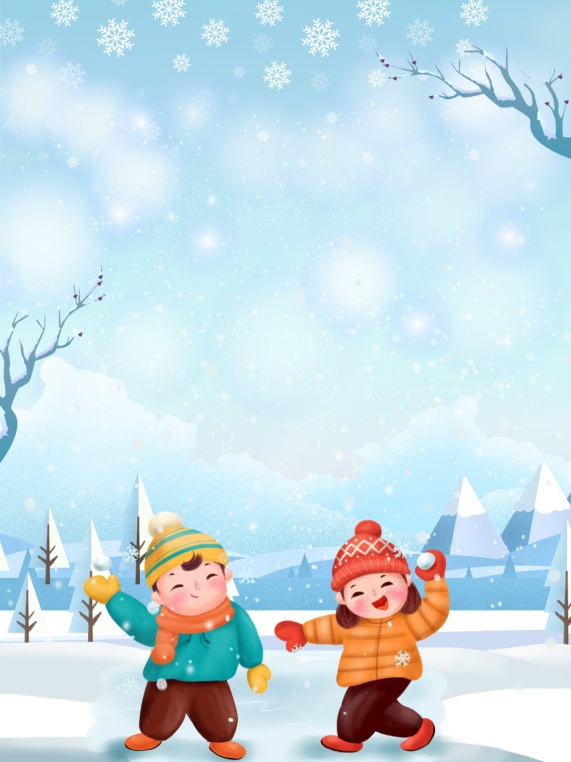 Возраст: 4-7 летХод игры: дети стоят парами друг за другом на одной стороне площадки. На противоположной стороне находится водящий с флажком (лентой и тд). Дети произносят слова:«Гори-гори ясно, Чтобы не погасло.Глянь не небо-Птицы летят, колокольчики звенят.»Начинает игру последняя пара: они бегут до водящего – один справа от колонны детей, другой слева, и должны забрать предмет у водящего. Кто сделал это первым, встает на его место, а водящий со вторым игроком становятся первой парой в колонне. Далее бежит также последняя пара.«Снежинка»Возраст: 2-4 годаХод игры: дети идут по кругу и произносят слова:«Белый снег пушистыйВ воздухе кружится.И на землю тихо падает, ложится»По окончании слов дети опускаются на пол и замирают в виде снежинки – руки в стороны, ноги в стороны.«Заморожу!»Возраст: 4-7Ход игры: дети становятся в круг, ведущий (взрослый, или кто-то из детей) – внутри круга. Все играющие вытягивают руки. Ведущий говорит: «Берегись, заморожу!» и бежит по кругу, стараясь дотронуться до рук играющих, а играющий должны тут же руки спрятать за спину. До кого дотронулись – тот заморожен, и он становится водящим.